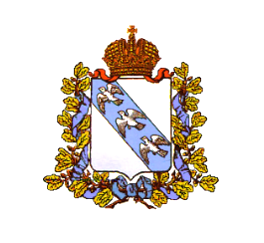 АДМИНИСТРАЦИЯ НАУМОВСКОГО СЕЛЬСОВЕТА КОНЫШЕВСКОГО РАЙОНА КУРСКОЙ  ОБЛАСТИПОСТАНОВЛЕНИЕ29 мая 2020  № 12-пас. НаумовкаО внесении изменений в постановление Администрации Наумовского сельсовета Конышевского района Курской области от 28 января 2020 г. №1-па «Об утверждении Порядка определения Перечня информации о деятельности Администрации Наумовского сельсовета Конышевского района Курской области, размещаемой в сети «Интернет»  В соответствии со статьями 10, 13, 14 Федерального закона от 09.02.2009 № 8-ФЗ «Об обеспечении доступа к информации о деятельности государственных органов и органов местного самоуправления», Уставом муниципального образования «Наумовский сельсовет» от 22.11.2010 года №22, Администрация Наумовского сельсовета Конышевского района Курской области ПОСТАНОВЛЯЕТ:           1. В приложение № 2 к постановлению Администрации Наумовского сельсовета Конышевского района Курской области от  28 января 2020 г. № 1-па «Об утверждении Порядка определения Перечня информации о деятельности Администрации Наумовского сельсовета Конышевского района Курской области, размещаемой в сети «Интернет» Перечень информации о деятельности Администрации Наумовского сельсовета Конышевского района Курской области, размещаемой на сайте Администрации Наумовского сельсовета Конышевского района Курской области внести следующие изменения : - пункты 6,7 раздела 2 «Информация о нормотворческой деятельности органа местного самоуправления», изложить в новой редакции:2. Настоящее постановление вступает в силу со дня его официального опубликования. Глава Наумовского сельсовета                                             Н.И. Курасов     Конышевского района                                                               6Муниципальные правовые акты, изданные Администрацией Наумовского сельсовета Конышевского района Курской области, включая сведения о внесении в них изменений, признании их утратившими силу, признании их судом недействующими, а также сведения о государственной регистрации муниципальных правовых актов в случаях, установленных законодательством Российской ФедерацииВ течение 7 календарных дней со дня вступления в силу, за исключением муниципальных правовых актов, содержащих сведения, распространение которых ограничено федеральным законом7Тексты проектов муниципальных правовых актов, внесенных в Собрание депутатов Наумовского сельсовета Конышевского района Курской областиВ течение 5 рабочих дней со дня регистрации проекта